Pranešimas buvo performatuotas, iš dalies suaktyvintas ir papildytas keliais sakiniais.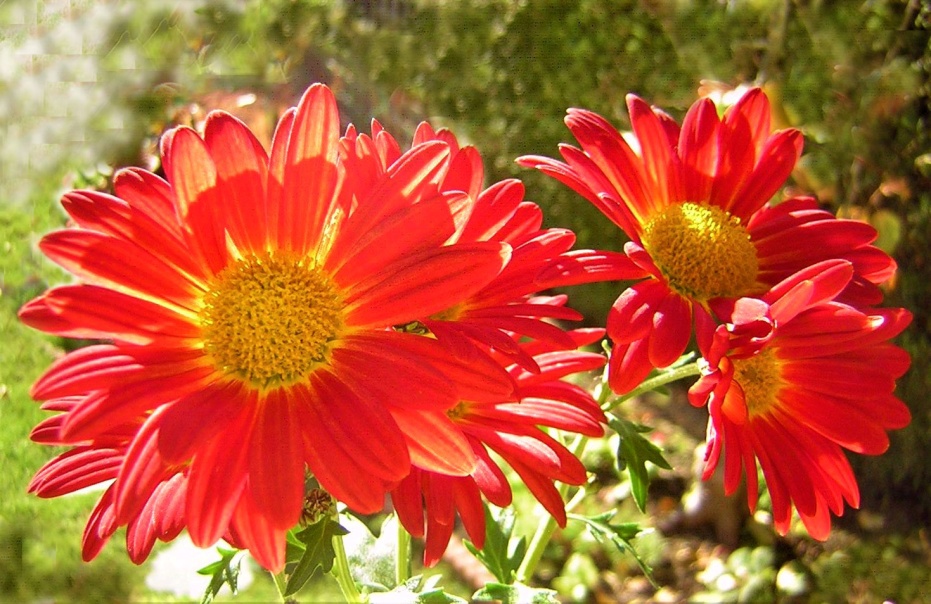 Tariamai nepagydomų ligų ir jų išgydymo galimybių priežastys dieviškuoju požiūriu, taip pat gretimų ir tarpusavyje susijusių pasaulių su visiškai skirtingais gyvenimo būdais sukūrimas.- 2 dalis -Dieviškosios žinios tęsinys:Kadaise jautrūs žemiškųjų sielų jausmai dabar apaugo šiurkščiu ir grubiu elgesiu, ir jos negailėdamos smurto, kai nori įtvirtinti savo interesus ir idėjas pasaulyje. Taip pat ir jų sąjungininkai pasaulyje elgiasi šiurkščiai ir be jausmų, todėl jų fiziniai kūnai yra šiurkštūs, t. y. jų ląstelės nejaučia didelio skausmo ir negali jausti didelio laimės jausmo. Mano dieviškuoju požiūriu, tai jiems yra tragiška, nes vieną kartą jie turi vėl sugrįžti į dangaus karalystę, nes grubūs materialūs pasauliai, o taip pat ir visa dalinė materiali ir subtilioji rudeninė būtis palaipsniui vėl prisitaiko prie dangiškojo gyvenimo, kad vėl galėtų būti pritraukti dangiškųjų pasaulių. Visi rudens būtybių perprogramuoti atomai, kurie buvo suderinti su neteisėtu žemiškuoju gyvenimu, per mano meilės galią vėl gauna teisėtas atsargas, todėl jie vėl pakyla aukštai ir yra spinduliuojami pirminės centrinės saulės spektrinės šviesos.Jau dabar aš kreipiuosi ypač į širdžiai atvirus žmones, kad jie taptų jautresni, išaukštindami savo esybę, kad jiems būtų daug lengviau grįžti į Dangaus Karalystę. Net jei kartais jautrų, su Dievu susietą žmogų žemos triukšmingo ir disharmoniško pasaulio vibracijos labai nemaloniai paliečia, šiandien jam paguodžiamai sakau, kad verta ištverti!Dvasiškai subrendęs žmogus pasižymi dideliu jautrumu, nes jo ląstelės jau yra glaudžiai susijusios su stipriai vibruojančia siela. Ląstelių sistema, kuri tapo jautri, nervų takais yra sujungta su epifizės liauka, kuri valdo dvasinės energijos srautą, tiksliau tariant, per kraujo apytaką paskirsto energiją atskiroms ląstelėms. Kankorėžinė liauka gauna energiją, kuri perduodama ląstelėms iš genų saugyklų arba iš sielos, priklausomai nuo žmogaus dvasinės orientacijos.Jei žmogus suderintas su mano dieviškuoju meilės šaltiniu, į epifizę iš sielos plūsta bipolinės energijos. Ar siela jau gali apgaubti sudvasintą žmogų energijomis, t. y. jei tai yra toli subrendusi siela ir visiškai laisva nuo įstatymų pažeidimų, tuomet jos šviesos dalelių struktūra yra labai apšviesta mano meilės dvasios ir ji gali toli vystytis su savo aura (būties spinduliavimu). Jei tai įmanoma, tuomet jo dvasinės energijos grandinė per dvasinius sąmonės centrus (čakras) papildomai aprūpina gyvybinėmis energijomis atskiras žmogaus kūno sritis. Tačiau kūno regionų aprūpinimas energija gali būti skirtingas, nes kiekviena siela per savo žmogiškąjį ar nežemiškąjį gyvenimą yra įgijusi skirtingą poliškumą. Štai kodėl septyniose sąmonės srityse gali tekėti ir būti daugiau ar mažiau energijų - jos skiriasi nuo dangiškosios būties teisinių savybių, kurios susijusios su kūno organais. Atitinkamai formuojasi žmogaus sveikatos būklė ir jo jautrumas. Dvasingas žmogus labai jautriai reaguoja į visus disharmoniškus, garsius garsus ir vibracijas ir stengiasi nuo jų laikytis atokiau, kad apsisaugotų.Žmogaus gyvenimas yra sunkus ir varginantis, ir jautriems žmonėms visada buvo sunku jį ištverti. Jei žmoguje apsigyvena sugrįžtanti siela su dideliu mano meilės dvasios apšvietimu, jai sunku išgyventi kančios etapus su savo žmogumi, nes jautrios ląstelės kiekvieną menkiausią skausmą jau patiria kaip nepakeliamą. Tokia būklė tragiška abiem, bet toli pažengusi siela žino, kaip sau padėti ligos ir skausmo metu, naktį prašydama manęs, kad palaikyčiau ją ir jos žmogų dangiškomis galiomis. Juos ji taip pat gauna.Jei su Dievu sujungtas žmogus yra susipažinęs su energijos didinimo ir savigydos ląstelės adresu ir yra turėjęs geros patirties dėl skausmo malšinimo arba jau yra patyręs savigydą, tuomet siela nuolat duoda jam impulsus, kad jis turėtų atlikti ląstelės adresą bet kokio negalavimo ar nedidelės ligos atveju. Keletą kartų per dieną kreipiantis į savo ląsteles iš tiesų gali labai palengvėti Dievo įpareigoto žmogaus skausmas, ir yra tikimybė, kad jis gali visiškai pasveikti sunkios ligos atveju, jei tik yra pasiryžęs daugiau laiko praleisti ramybėje ir imtis esminių permainų siekiant pozityvaus gyvenimo. Dvasiškai orientuotam ir atviros širdies žmogui tai turėtų būti visiškai įmanoma.Prašau geriau įsisąmoninti šią mano užuominą: tik vidinėje ir išorinėje tyloje žmogus yra artimas mano vibracijai. Tai reiškia, kad kas nors, kas šiek tiek ar sunkiai serga arba yra patyręs traumą, tam tyla yra gydomasis balzamas, padedantis pasveikti ir pagerinti savijautą!Tačiau kai kurie, sirgdami, negali pakęsti tylos, todėl įsijungia televizorių ar radiją, kad išsiblaškytų. Taip jie vėl atsiduria pasaulio vibracijose ir yra toli nuo manęs. Kaip išpildyti jų nuoširdžius maldos prašymus dėl išgydymo, kai jie yra už tylos ribų ir taip pat toli nuo manęs?Kita vertus, kiti, kurie dėl ligos, traumos ar operacijos laikinai guli ligoninėje arba laikinai gydosi namuose lovoje, kai atsigauna po ligos, leidžiasi atbaidyti nuo tylos daugeliu apsilankymų, nors viduje jaučia, kokia maloni yra tyla, ir tada jaučiasi daug geriau. Nors jie patys galėtų sumažinti apsilankymų skaičių ir atvirumu įtikinti draugus bei pažįstamus, kad tyla aplink juos yra būtina norint greičiau atsigauti, jie nedrįsta būti nuoseklūs, nes baiminasi, kad kas nors gali tai neteisingai suprasti ir pamanyti, jog jų asmuo yra nepageidaujamas.Niekaip negalime apeiti fakto, kad turėtumėte skirti daug dėmesio savo gerovei, nes patys esate atsakingi už savo gyvenimą. Jei jaučiatės blogai, siūlau atšaukti susitikimus ir vizitus, kad galėtumėte rasti ramybę. Nepasiduokite žmonių, kurie dar nesugeba užjausti kitų, įtakai. Pasirūpinkite savo gerove ir padarykite viską, kas būtina, kad atgautumėte jėgas ir jaustumėtės geriau. Duodu jums šį patarimą, nes daugelis iš jūsų vis dar labai priklauso nuo kitų nuomonės ir neteisingai žiūri į gyvenimą, užuot viduje jautę, ko šiuo metu nori kūnas ir siela. Vidiniai žmonės dažnai daro šią didžiulę klaidą, nes dėl savo perdėto geranoriškumo, draugiškumo, paslaugumo ir paslaugumo jie per mažai tenkina savo fizinius poreikius arba ignoruoja savo vidinius signalus, kurie juos ragina pailsėti.Kai kurie Dievo surišti ligoniai turi daug žinių apie gydymo būdus ir priemones, taip pat yra sukaupę milžiniškų dvasinių žinių. Jie taip pat žino apie labai veiksmingą mano pokalbį apie "Herald". Tačiau, deja, jie yra pernelyg patogūs arba nerūpestingi, kad tai darytų nuosekliai ir reguliariai. Jie mieliau renkasi vartoti didesnį vaistų kiekį, kad greitai atsistatytų fiziškai. Palieku tai jiems, bet dar kartą primenu jiems apie veiksmingą ląstelių adresą, kurį mano meilės dvasia siūlo vidiniams žmonėms skausmui malšinti ir lengvoms ar sunkioms ligoms gydyti, be kitų gydomųjų procedūrų.Daugelis sergančių žmonių, kuriems būdinga vidinė pusiausvyra, turi ramią gyvenamąją erdvę, t. y. idealias sąlygas įžengti į ramybę. Tačiau jie patys sau užkerta kelią į gerą galimybę pasveikti pasitelkiant ląstelinį metodą, nes dažnai nesutaria su savo likimu ir nenori jo priimti. Dėl to jie tampa vis labiau susijaudinę ir pradeda gailėtis savęs arba tampa agresyvūs ir nukreipia blogas mintis prieš vieną ar kelis žmones, kurie, kaip manoma, kalti, kad jie susirgo. Kai kurie dievobaimingi žmonės eina taip toli, kad pyksta ant manęs ir skundžiasi, kodėl leidžiu jiems taip kentėti ir kodėl jiems nepadedu!Jei jie žinotų, kad aš nesukūriau žmogaus kūno ir kad man sunku savo meilės galia priartėti prie žemos vibracijos žmonių, jie galėtų geriau priimti ir ištverti savo nepakeliamą situaciją ir per širdies dialogą su manimi pereiti į aukštesnę vibraciją. Kad vėl galėčiau būti arčiau jų ir padidinti savo meilės galias kūne, kad palengvinčiau ir pagydyčiau jų kančias.Tačiau kaip žmogus gali susikaupti ir kalbėti į kamerą, jei jis nėra vienybėje su savimi, t. y. nuolat kovoja su savo likimu? Nemažai vidinių žmonių, norinčių išsiblaškyti ligos metu ir turėti kuo daugiau draugų ir pažįstamų šalia savęs, kad užsimirštų. Mano meilės dvasia tai gerai supranta. Bet kaip jie, būdami išoriškai neramūs ir vidiniai neramūs, gali priartėti prie mano meilės galių?Supraskite, kad kūno ląstelės gali būti be energijos dėl įvairių aplinkybių. Pavyzdžiui, žmogus ilgą laiką gyveno netinkamą, žemų vibracijų gyvenimo būdą, todėl prarado daug gyvybinės energijos ir susirgo. Partnerystėje dažnai pasitaiko, kad žemos energijos, pasaulietiškas ir valdingas arba veidmainiškas partneris ilgą laiką gyveno šalia sergančio žmogaus ir dėl nuolatinio aurinio kontakto su juo prarado daug gyvybinės energijos. Tragiškos to pasekmės yra tai, kad kasdien susidurdamas su mažai energijos turinčiu partneriu (tai gali būti ir mažai energijos turintys šeimos nariai) jis patiria didžiulį energijos nutekėjimą ir pirmiausia tampa jautrus lengvoms ligoms, nes įvairiose kūno dalyse organai ir ląstelės kasdien turi per mažai energijos. Jie apie save praneša per skausmą ir diskomfortą. Jei sergantis žmogus nesigilina į tikrąją savo kančios priežastį ir jo kūno būklė be energijos ir toliau egzistuoja dėl to, kad partneris ar kiti asmenys atima gyvybines jėgas, galima numatyti, kad tai sukels sunkią ligą. Todėl perspėju vidinius vyrus dėl to ir patariu jiems gerai pagalvoti, ar jie nori toliau gyventi kartu su pasaulietiškai mąstančiu ir širdį atvėsinusiu žmogumi.Neretai pasitaiko, kad siela itin anksti iš lėto atitraukia savo jausmus, tiksliau, energiją, nuo kūno, kad pagal mano naudingus nurodymus galėtų pereiti į šviesos turtingas, subtilias gyvenimo sritis. Tokiu atveju visi pasaulyje siūlomi gydymo būdai yra nesėkmingi. Taip pat mano meilės galios per gydytojus, kurie visada palaiko ryšį su manimi, negali sėkmingai išgydyti kūno. Apsilankymas pas nežemišką gydytoją, kuris gydo neteisėtomis neigiamomis žemiškų sielų galiomis, taip pat negali užkirsti kelio ląstelių energijos trūkumui, nes su Dievu susieta siela atmeta šias galias ir naktį iš karto perduoda jas man, kad transformuočiau. Priešingai, siela su džiaugsmu ir dėkingumu priima dvilypės širdies maldos galias iš mano dieviškojo šaltinio per nuoširdžius, nuolankius žmones. Šios galios padeda žmogui jaustis šiek tiek arba visiškai be skausmo pažengusios ligos stadijoje, kai paprastai jautrus žmogus būtų labai jautrus skausmui. Todėl kelis kartus per dieną melskitės už pažįstamus sunkiai sergančius žmones, kad jiems palengvėtų skausmas, net kai siela pamažu atsiskiria nuo kūno ir nori atsisveikinti. Nekalbėkite su sunkiai sergančiais žmonėmis tuščiais žodžiais, skatinančiais ištverti, kad jie nesuteiktų sau klaidingų vilčių ir net nepajustų jūsų žodžiuose netiesos. Jei įmanoma, nekalbėkite su jais apie jų ligą, bet pasistenkite pralinksminti sergantįjį džiugiais išgyvenimais ir leiskite jam suprasti, kad ir kaip progresuotų jo liga, jūs esate šalia. Melskitės už jį ir lankykite jį, bet ne per dažnai, kad jis per daug prie jūsų neprisirištų ir vėl ir vėl nenusimintų jus pamatęs. Turiu omenyje, kad Pirminė Meilės ir Gailestingumo Dvasia, kad turėtumėte labiau susilaikyti, kai siela nori iš kūno ištraukti paskutinius jausmus ar energijas. Jam geriausiai sekasi, kai jo žmogus yra išorinėje tyloje ir vidinėje harmonijoje, todėl paskutinį veiksmą kūne jis atlieka švelniai ir be sunkumų su manimi ir kai kuriomis padedančiomis tyrosiomis šviesos būtybėmis - tai įvyksta tik su norinčia grįžti namo siela, kuri yra suderinta su manimi.Patariu vidiniam žmogui susilaikyti nuo apsilankymų ir telefono skambučių pas sunkiai sergantį žmogų, kuriam nebėra jokios vilties pasveikti, nes per daugybę bevaisių skausmingų gydymo procedūrų galima suprasti, kad siela dabar nori visam laikui palikti savo laikinai apgyvendintus namus.Priešingu atveju prašau užtarti labai sergantį žmogų išoriškai ir prašyti, kad jam padėčiau viduje. Jokia širdies malda nenueina veltui, nes per jus tekančios mano meilės jėgos, kurias aš surenku kartu su tyros šviesos būtybėmis, perduodamos sergančiojo, už kurį meldžiatės, sielai arba kitoms sunkiai sergančioms sieloms, taip pat stokojančioms sieloms, kurios yra suderintos su mano širdies meile, arba kitai gyvai būtybei žemėje ar kosminėje būtyje. Kad geriau įsivaizduotumėte, kas vyksta su likusiomis galiomis iš mano didžiausios visuotinės širdies, kurių jūs nuoširdžiai prašote ir gaunate savo vardu pagal savo maldos prašymą arba kurias leidžiu per jus kam nors perduoti, duosiu jums nedidelę užuominą: Jokia jūsų maldos galios kibirkštis iš širdies (sielos gyvybės šerdies) niekada nedingsta, nes aš ją surenku rudens gyvenimui ir toliau padedamas perduodu gyvai būtybei, kuri manęs šaukiasi, nes ją ištiko bėda. Todėl šiame tamsiame, tikrai bešviesiame pasaulyje niekada nesiliaukite melstis širdimi, nes tada galėsiu jūsų noru padėti kiekvienai atvirai sielai ir kiekvienam imliam žmogui, susivienijusiam su manimi, taip pat visai kūrinijai ir visai puolusiai gyvybei. Tai nuoširdus mano meilės dvasios prašymas tiems, kurie nuoširdžiai, atvirai ir nuolankiai praleidžia savo gyvenimą nuoširdžiai, nuoširdžiai ir nuolankiai užnugaryje, o susivieniję su manimi atveria savo didžią, spindinčią širdį džiaugsmu ir laime. Dėkoju jiems už norą padėti!*    *    *Daugelis vidinių žmonių nesupranta, kodėl siela norėtų per anksti pasitraukti iš savo kūno, nors žmogus dar nėra sulaukęs senatvės. Kaip jau girdėjote, taip atsitinka dėl įvairių priežasčių. Tačiau atminkite, kad niekada neribosiu sielos kosminės laisvės ir netrukdysiu jai palikti savo kūno, kuris, mano požiūriu, visu Kūrinijos požiūriu, visada sukelia sielai daug kančių ir didelių problemų, kai ji keliauja namo. Savo vis dar trumparegiška sąmone negalite numanyti, kiek iš tikrųjų kainuoja grįžtančios sielos žmogiškasis gyvenimas, kurį ji kasdien įveikia, norėdama toliau likti kūne. Taip yra dėl to, kad pasaulietinis žmogus kasdien jai nuolat uždeda vis naujų naštų ir ji turi su jomis susidoroti. Kartais per trumpas gilaus miego fazes žmogui su mano pagalba ir tyros šviesos būtybių pagalba pavyksta atpažinti kokį nors neteisėtumą, nuoširdžiai atgailauti ir perduoti jį man, kad transformuočiau. Bet jei jai tai nepavyksta, ją vis labiau dengia neteisybės, atitinkamai jos kosminis toliaregiškumas ir šviesos spinduliavimas vis labiau mažėja. Tai reiškia, kad ji taip pat praranda dangiškųjų įstatymų apžvalgą ir vėliau nebežino - nes jos žmogus kasdien vis iš naujo įkrauna daugybę neteisėtų elgesio būdų ir neteisėtų minčių bei žodžių atsargų - kuris elgesys priklauso dangiškoms būties savybėms, o kuris ne, kad galėtų savarankiškai ir greitai išsiaiškinti, o neigiamus elgesius galėtų iš karto perduoti man, kad juos transformuočiau. Nepataisomo žmogaus siela po žemiškojo gyvenimo vis dar turi man perduoti daug ką, kas neatitiko dangiškojo gyvenimo, ir tai galbūt užtruks nemažai amžių pomirtiniame gyvenime, nes siela gyvena be laiko pojūčio ir dažnai būna išsiblaškiusi dėl savo žemiškųjų atsargų. Tuomet jis ilgai juose būna, todėl pamiršta save ir savo dangiškąjį tikslą.Sielai, norinčiai sugrįžti, labai sunku ilgam pasilikti žmoguje, kuris linkęs pažeidinėti įstatymus. Jis trokšta šviesos ir širdies šilumos, kurios beveik negauna iš žmogaus. Tokia būsena jai nepakeliama, todėl ji taip trokšta patekti į šviesos kupinus pasaulius, kuriuose gyvena būtybės, priimančios ją širdies dovanomis. Širdies dovanos - tai ne kas kita, kaip planetos gyventojų, kurie kalba dangiškąja širdies kalba ir su džiaugsmu dovanoja savo didžiulį širdingumą, meilus elgesys. Ji vargu ar tai patyrė arba tik apytiksliai patyrė žmogiškose būtybėse.Tokie nuoširdūs žmonės šiame beširdžiame pasaulyje yra tarsi adata šieno kupetoje ir jų beveik niekas neranda, nes jie nori gyventi nepastebimai. Todėl jų sunku rasti. Bet su mano nurodymu savo sielai jūs juos atrasite, bet tik tada, kai būsite nuolat nukreipti į mane ir mylėsite tylą savyje, taip pat ir aplink jus, ir jūsų asmuo jums nieko nebereikš. Šiuos nuolankius žmones vedu per jų sielas taip, kad jie galėtų bendrauti su geros širdies ir jautriais žmonėmis. Žemiškąjį laikotarpį jie nuoširdžiai sutaria tarpusavyje, bet tik tol, kol jų požiūris į gyvenimą maždaug sutampa. Tačiau jei vienas iš širdies draugų staiga vėl ima domėtis šiuo pasauliu ir grįžta į savo senus, neteisėtus kelius, ydas ir silpnybes, jis patiria dvasinį nuosmukį. Jei jis ilgiau svyruoja žemoje sąmonėje, tam tikru momentu atsiranda magnetinis atstūmimas nuo širdies draugų. Apie kosminį lygių ar nelygių jėgų dėsnį ir jų poveikį magnetinei traukai ar atstūmimui - perkeltą į žmogaus ir sielos sąmonę - žino daugelis dvasiškai orientuotų žmonių. Tačiau kai kurie žmonės, kurie tik paviršutiniškai arba menkai suvokė savo teisėtą dangiškąjį pažinimą ir dėl to padarė nedidelę dvasinę pažangą, vieną dieną patirs liūdną situaciją savo tarpusavio santykiuose. Arba nutrūksta nuoširdus ryšys su širdies draugais, arba intymūs santykiai su nuoširdžiu partneriu taip susilpnėja, kad jie beveik nebeturi vienas kitam ką pasakyti, arba jau įvyko skausmingas išsiskyrimas. Jie yra suglumę dėl to ir nuoširdžioje maldoje klausia manęs, kokia to priežastis. Dabar apreiškimo šviesoje jiems sakau: Dėl vis labiau nelygiaverčių, atitinkamai stipriai besiskiriančių požiūrių į gyvenimą ir interesus, kurie formuoja žmogaus ir sielos sąmonę, tegul ji skirtingai vibruoja ir spinduliuoja, tarpusavio trauka pamažu silpnėja ir vieną dieną prieis prie skausmingo išsiskyrimo, atitinkamai magnetinio atstūmimo. Tai visiškai normalus kosminis magnetinių jėgų, kurios gali skirtingai vibruoti ir spinduliuoti, procesas, ir kiekviena būtybė yra pavaldi šiam dėsniui nuo pat savo visuotinio gyvenimo pradžios. Atstūmimas kartais skaudžiai paveikia ir dangiškąsias dvasias jų laisvame evoliuciniame gyvenime, jei viena iš jų per mažai dėmesio skiria savo tolesniam dvasiniam tobulėjimui. Todėl daug dėmesio skirkite savo dvasinei pažangai, giliai pažindami save; pirmiausia nuoširdžiai, be jokių "jeigu" ir "bet", nušvieskite blogiausias jūsų viduje esančių puolusių būtybių charakterio silpnybes. Tai gentrifikuojantis, išdidus ir dominuojantis elgesys. Jei juos įveikėte, t. y. jei per dangiškąjį nuolankumą dvasiškai tiek išaugote, kad galite su dėkingumu priimti rimtas savęs pažinimo užuominas, nesijausdami susijaudinę, įžeisti ir apgailėtinai savęs gailėdami, tuomet tikrai neprarasite nuoširdžių ir vertingų žmonių, su kuriais galėtumėte gražiai, džiaugsmingai ir laisvai bendrauti. Aš jums to labai linkiu iš savo didžiausios visuotinės širdies!*     *    *Mano meilės dvasia jums paaiškina dar daugiau priežasčių, kodėl žmogaus gyvenimo kokybė ir trukmė gali būti tokia skirtinga, taip pat tai, kad vidiniai žmonės, palaikantys glaudų ryšį su manimi ir savo aukštai vibruojančia siela, turi gerą galimybę, esant palankioms vidinėms ir išorinėms aplinkybėms, pasiekti gerą sveikatą ląsteliniu būdu ir taip pat keleriais metais pailginti savo gyvenimą žemėje. Kai tam tikras sielos energetinis kontingentas yra išsekęs, atitinkamai visiškai sunaudotas - tai ji perduoda ribotą laiką mažo vaiko gimimo metu į savo genų bazes, atitinkamai energijos atsargas - tada kūno ląstelės nebegali atsinaujinti. Bet kas visada yra arti mano meilės dvasios, tas per savo sielą gaus papildomų gyvybinių galių ląstelėms atnaujinti, t. y. jo energijos kiekis genuose vėl bus atnaujintas, kad jis galėtų ilgai gyventi.Kai ląstelės turi nedaug galių, jos išreiškia save per skausmą ir neramiai laukia mano meilės galios. Iš tiesų, kelis kartus per dieną kreipiantis į ląstelę, su Dievu susijusiam žmogui įmanoma išvengti lemtingo gyvenimo etapo ir vėl tapti visiškai sveikam. Tačiau, deja, tik nedaugelis su Dievu susijusių žmonių, sergančių lengva ar sunkia liga arba patyrusių traumą, pasinaudoja savo puikia galimybe vėl sugrįžti į naują gyvenimą per mano dvasinę pagalbą.Nepalieku akmens ant akmens, kad galėčiau jums pasiūlyti ląstelių adreso ir energijos padauginimo galimybę iš savo didžiausios gailestingosios širdies. Būkite protingi ir išmintingi, jau dabar pradėkite nuo ląstelių adreso nedidelių ligų atveju ir išnaudokite kiekvieną laisvą laiką, kai jus kamuoja skausmas, kad galėtumėte atsinaujinti per mano meilės galias.Tačiau jei jaučiate tokį nepakeliamą skausmą, kad negalite atlikti ląstelės adreso, tuomet prašau jūsų pasirūpinti savo kūno atsipalaidavimu per ramų miegą, nes per jį sergančiose ar skausmui jautriose ląstelėse esanti galia gali vėl sustiprėti per su Dievu susijusią sielą. Tai gali sumažinti skausmą. Šiame etape vėl pradėkite nagrinėti ląsteles. Pamatysite, kad po kurio laiko jūsų kūnas vėl gali atsigauti ir gerai atsinaujinti arba tapti sveikas su mano meilės galia.Pastaba: Dievo Dvasia yra paskelbusi keletą pranešimų apie kreipimąsi į kūno ląsteles, kuriuos galima rasti, pavyzdžiui, "Kreipimasis į kūno ląsteles sunkios ligos atveju".Neatmeskite šios mobiliojo adreso galimybės. Taip pat dar geriau suvokite, kad laikinas, laikinai sąlygotas žmogaus gyvenimas yra tik maža akimirka, palyginti su amžinuoju gyvenimu anapus. Prašau, nelaikykite savęs tokiais svarbiais, taip pat ir savo žmogiškojo gyvenimo, nes priešingu atveju jūs per daug pririšite savo sielą prie šio pasaulio. Dabar svarbiausia, kad jūs suvoktumėte, kaip galite labiau išaukštinti savo žmogiškąją esybę, o aš galėčiau labiau įsiskverbti į jus savo meilės galia, kad kuo ilgiau išliktumėte sveiki ir gerai jaustumėtės, be to, galėtumėte be skausmo atlikti svarbias ir būtinas užduotis bei dirbti. Ar norite priimti mano patarimą, ar ne, aš leidžiu jums laisvai nuspręsti, nes esate laisvos kosminės būtybės, net jei laikinai gyvenate susieti su kūnu.Aš myliu jus be perstojo, visada tai kartosiu, kad savo žmogiškąja ir dvasine sąmone pajustumėte didžiulį šviesos namų ilgesį ir darytumėte viską, kas žemiška, kad iki žemiškojo gyvenimo pabaigos jums pavyktų išsivaduoti iš šios tamsiosios planetos su jos chaotiška ir siaubinga gyvenimo sistema traukos. Labai to linkiu visiems atviros širdies ir sąžiningiems sugrįžtantiesiems!*    *    *Mano meilės dvasia vedė jus dvasine, galbūt jums dar nežinoma kryptimi, kad nesuklystumėte manydami, jog nuobodus, pavojingas, kupinas problemų, daugelio kančių ir tragiškas žmogaus gyvenimas yra Dievo norimas. Ne, tai niekaip nesiderina su dangiškuoju gyvenimo principu, todėl negaliu ir niekada jo nepalaikysiu. Tai dar kartą apsvarstykite, nes dauguma dangiškųjų sugrįžėlių žemiškoje suknelėje mato savo gyvenimą kaip duotą mano visuotinės meilės dvasios ir vis dar džiaugiasi, kai jiems pavyksta gyventi aukštą padėtį ir reputaciją bei materialinę gausą. Už tai jie man dėkoja ir klaidingai mano, kad tai aš jiems suteikiau galimybę gyventi šį malonų materialų gyvenimą.Tai didžiulė klaida tų, kurie negali įsivaizduoti nuolankaus gyvenimo ir yra pasiklydę tamsiose šio pasaulio džiunglėse bei vis dar užsidarę dvasinių, gilių naujienų iš mano dangiškojo šaltinio. Kai kurie pasiturintys žmonės išgirsta apie kai kuriuos pranašautojus, kad noriu geriausio kiekvienam žmogui, ir tik žmogiškai trumparegiškai tai apibūdina. Jie nepagalvoja, kad "geriausia" iš mano geros ir nesavanaudiškai dovanojančios širdies atrodo kitaip, nei jie trumparegiškai įsivaizduoja ir trokšta. Mano požiūris ir darbas visada yra visuotinai toliaregiškas, skirtas amžinam gyvybės kūrimui ir išsaugojimui. Todėl mano meilės dvasia paviršutiniškai stengiasi pirmiausia padaryti viską dėl amžinosios sielos, kad ji vėl galėtų grįžti namo. Prašau atsižvelgti į tai, kad pirmiausia matau jūsų sielą, o jūsų vadovavimas inicijuojamas per norinčią sielą. Taigi tik antroje vietoje aš laikau žmogų, kurio prašau padaryti viską, kas įmanoma jo sielai, kad ji gautų išorinę ir vidinę galimybę toliau dvasiškai tobulėti. Kai žmogus žingsnis po žingsnio tai leidžia ir apsvarsto, tada Aš jam paruošiu išorinius kelius, kad jam nereikėtų badauti širdžiai šaltame ir neteisingame pasaulyje. Jis sužino mano nurodymus apie jo sielą, kuri jam nori tik geriausio.Kai širdingas žmogus po neramaus ir audringo gyvenimo ieško vidinės ir išorinės ramybės bei harmonijos, jaučiasi ramus ir, be to, suvokia, kaip gražu būti arti mano meilės dvasios, gali būti, kad tokioje būsenoje jis padaro vertingą atradimą, apie kurį net nebūtų pagalvojęs. Kadangi anksčiau jis negyveno kukliai, nes priešingos daiktų atsargos jį vis dar labai traukė, jis negalėjo įsivaizduoti, kad galėtų išsiversti su nedaug materialių gėrybių. Tačiau dabar, po didelių gyvenimo sunkumų, jis buvo priverstas gyventi kukliai. Jis staiga suprato, kad yra patenkintas ir gali išsiversti net turėdamas nedaug prekių. Mano artumą per išorinę tylą jis galėjo labiau pajusti savo siela, kuri veržiasi namo ir nebenori prisirišti prie šio pasaulio ir jo materialių gėrybių. Taigi ankstesni magnetai prarado sielos trauką, nes dėl ramaus savo žmogaus gyvenimo dabar ji pagaliau turi galimybę savo naštą, nukreiptą prieš dangiškąjį kuklumą ir kantrybę, visada naktį perduoti man.Dabar žmogus savo siela jaučia, kad daugiau niekada nebenorės iškeisti įgytos vidinės ir išorinės ramybės bei iš jos kylančios harmoningos būsenos į gražų namą ir daug pinigų, nes dėl savo tolesnės dvasinės brandos ir naujos gyvenimo būsenos suvokė, kad šiame problemų pasaulyje jaučiasi daug laisvesnis ir gali gyventi nerūpestingiau. Grįžtančiai sielai ši ramybės ir atsipalaidavimo būsena yra brangi, todėl ji jaučia vidinį dėkingumą ir džiaugsmą. Jis jaučiasi išsivadavęs iš ankstesnio nerimastingo materialinės naudos siekimo ir nepasitenkinimo, kuris visuomet stiprėjo, kai negalėjo iš karto arba visai negalėjo įgyvendinti savo trokštamų ir perdėtų norų.Iš tiesų materialinis godumas kankina daugelį žmonių ir juos slegia, kai vėl tenka išsiversti be to, ką kiti jau turi. Dauguma žmonių laimę mato tik klestinčiame gyvenime, todėl jie tapo materialinių gėrybių vergais. Siekdami bet kokia kaina juos turėti, jie triūsia dieną ir naktį, o paskui išsekę nugrimzta į nakties miegą. Jie įsitikinę, kad tik tada, kai gali sau leisti daugybę dalykų, gali gyventi laimingai ir patenkintai. Tačiau tai klaidingas požiūris tų, kurie pasiklydo šiame materialiame iliuziniame pasaulyje su daugybe viliojančių pasiūlymų, ir kadangi jie yra tikintys, klaidingai mano, kad Aš išpildysiu jų perdėtus materialių gėrybių norus ir taip parodysiu jiems, jog visada noriu jiems geriausio.Tas, kuris sugebėjo labiau atverti savo jausmus aukštesniam dvasiniam gyvenimui, pažvelgs į materialiai mąstančius žmones iš aukštesnio taško ir supras, kokias didžiules pastangas turi dėti savęs veržiantys ir savęs stumiantys žmonės, kad pasiektų didesnių turtų. Kai jį gauna, jų laukia neįsivaizduojami remonto, priežiūros ir administravimo darbai, todėl kai kurie iš jų išsekę galvoja: "Kaip aš galėjau sau tai padaryti!Todėl jums, dangiškieji sugrįžėliai, patariu nesiorientuoti į tuos žmones, kurie būtinai nori ko nors pasiekti išoriniame pasaulyje ir turi daug materialių gėrybių. Visada kartu su manimi siekite aukso vidurio materialiose gyvenimo sferose ir dirbkite, kad galėtumėte vėl arba toliau gyventi patenkintai ir džiaugsmingai dangiškame kuklume, turėdami nedaug gėrybių.Turbūt galite numanyti, kad iš mano visuotinio įžvalgumo jūsų gyvenimo aukso vidurys atrodo kitaip, nei nori matyti pasauliečiai. Vidinių žmonių, kurie yra nuoširdūs ir nori gyventi kukliai, prašau neturėti aplink save per daug gėrybių, nes jos trukdo jiems realizuoti save per daugybę kruopštaus tobulinimosi ir dvasingumo didinimo per būties savybių išaukštinimą. Iš tiesų pernelyg užsiėmusiems žmonėms labai sunku atsipalaiduoti, pasiekti vidinę tylą ir įsisąmoninimą. Į turtą ir materialines gėrybes žiūrėkite toliaregiškai ir būkite išmintingi, net jei jums vis dar sunku išsiskirti su didesniais namais ir nekilnojamuoju turtu, nes, pavyzdžiui, dėl įgytų gebėjimų vis dar galite su džiaugsmu dirbti fizinį darbą. Prašau, pagalvokite: tik tas, kuris turi rūpintis tik keliais daiktais ir palaikyti tvarką rankų darbu, gali labiau susitelkti į vidinį gyvenimą, kuris yra artimas mano meilės dvasiai!Tų, kurie turi namą su sodu ir visada buvo įpratę patys atlikti remonto ir gerinimo darbus, klausiu: ar jie taip įžvalgiai galvojo apie tai, kas bus, jei dėl ligos ar nelaimingo atsitikimo nebegalės atlikti darbų?Būkite protingi ir gerai pagalvokite, ar norite iki gyvenimo pabaigos gyventi neramiai ir verčiami daugybės išorinių veiklų? Taip pat pagalvokite, kad dėl nuolatinio savanoriško ar nesvarbaus darbo sunaudojate daug psichinės ir fizinės energijos. Logiška to pasekmė - jūsų genai, sukaupę sveiko ir paprastai ilgesnio gyvenimo energiją, vis greičiau ją išeikvoja. Be to, jūsų siela trokšta papildomų galių iš mano meilės šaltinio, kurias aš norėčiau jai perduoti naktį, bet negaliu, nes jos vibracija dėl sunkaus fizinio žmogaus darbo yra per žema.Po šių mano meilės dvasios nuorodų galbūt kai kurie vidiniai žmonės, nusipirkę nekilnojamąjį turtą, suglumę ar pasibaisėję paklaus manęs, ką jie dabar gali daryti?Norėčiau jiems atsakyti, remdamasis savo įžvalgomis apie dangiškuosius gyvenimo dėsnius: Išmintingai apsvarstykite savo dabartinę padėtį. Jei vis dar labai gerai jaučiatės savo valdose, neleisite jokių pokyčių, nes tai pervargintų jūsų žmogiškąją sąmonę ir jūs galėtumėte reaguoti agresyviai. Leiskite mano teiginiams jus paveikti ilgesnį laiką ir kelis kartus pajuskite, ką jūsų siela jums perduoda apie pojūčius ir jausmus. Jei jautriai reaguojate į jo impulsus, gerai pagalvokite, kaip norite elgtis toliau. Jei esate vyresnio amžiaus, jau iš anksto žinote, kad daugybę likusių darbų galėsite gerai ir su džiaugsmu atlikti tik trumpą laiką žemėje. Kai savo darbą galite atlikti tik su didelėmis pastangomis, jūsų turtas vis labiau tampa jums didele našta. Tačiau išmintingi žmonės imasi atsargumo priemonių ir iš anksto apgalvoja, kaip galėtų ramiau ir ramiau tvarkyti savo gyvenimą, dirbdami mažiau fizinio darbo. Čia aš nesikišu į jų asmeninį gyvenimą, bet aiškiai matantiems vidinį gyvenimą žmonėms duodu gerų patarimų, kad jie pagalvotų, kaip galėtų labiau priartėti prie vidinio gyvenimo. Jie neprivalo vadovautis mano įžvalgiais patarimais, nes patys yra atsakingi už savo gyvenimą ir gali laisvai nuspręsti, kuria linkme planuoti ir kreipti savo gyvenimą. Aš tik atkreipiu kiekvieno žmogaus dėmesį iš savo toliaregiškumo į tai, ko jo trumparegė žmogiškoji sąmonė galėjo nepastebėti arba dar nėra jai atvira, nes žmogus per daug žemai svyravo per išorinę veiklą ir aš negalėjau jo pasiekti per jo sielą, kad jis priimtų toliaregišką sprendimą, pavyzdžiui, pirkdamas nekilnojamąjį turtą, nors jis manęs to prašė.Atminkite: jei nuolat mintimis esate įsitraukę į išorinę veiklą ar jos vykdymą, jūsų sąmonės vibracija taip sumažėja, kad nebegalite suvokti mano impulsų per savo sielą. Tai reiškia, kad jūsų žmogus visiškai savarankiškai priima sprendimą, o tada viršutinėje sąmonėje saugomi troškimai jį veda, pavyzdžiui, pirkti nekilnojamąjį turtą, nors vietoj jo geriau būtų įsigyti erdvų butą, kuriame jam tektų mažiau priežiūros darbų.Iš šio pavyzdžio galite suprasti, kaip sunku mano meilės dvasiai vadovauti jums šiame pasaulyje per jūsų jau iš dalies atsivėrusią sielą ir žmogiškąją sąmonę. Iš savo dieviškojo požiūrio taško aš stengiuosi tik trumpai paaiškinti jums jūsų susiaurėjusiame ir žemyn nuleistame žmogiškame gyvenime sielos ir žmogaus sąmonės ryšį ir tai, kaip jūs galite toliaregiškiau klasifikuoti mano dieviškuosius nurodymus sielai ir jos žmogui: Priklausomai nuo sielos ir žmogaus atsivėrimo, daugiau ar mažiau mano meilės galių į juos plūsta per sielos gyvybės šerdį. Jei apsunkinta siela tampa laisvesnė, apsivalydama nuo neteisėto elgesio, ji gali priimti daugiau dieviškosios energijos ir taip išplėsti savo dvasinių žinių apimtį. Energingesniame etape ji turi puikią galimybę nakties giliu miegu savo žmogui geriau suvokti teisėtą dangiškąjį gyvenimą. Jei ji jau gali gerai suvokti dangiškuosius gyvenimo būdus, tuomet emociniu lygmeniu perduoda žmogui įvairius minčių impulsus apie dieviškąją išmintį, kurie naudingi žmogaus sąmonei dvasiškai persiorientuoti giliai apmąstant. Tam tikru momentu žmogaus sąmonė pasiekia tokį lygį, kad gali visapusiškiau suprasti dieviškąsias išmintis ir suvokti, kaip svarbu ir būtina jas įgyvendinti. Jei norintis žmogus palaipsniui per savo sielą įsitraukia į mano švelnius mokymo impulsus, tada jis tampa dvasiškai įžvalgesnis ir aš galiu jį vesti arčiau savo dieviškosios valios, ir jis su džiaugsmu patiria, kaip gera buvo gyventi daugiau iš savo vidinės sielos sąmonės, o ne iš trumparegiško intelektinio mąstymo. Šis žmogus pasiekė aukštą dvasinę sąmonę, nes jo siela dvasiškai subrendo taip toli, kad gali suvokti dangiškuosius dėsnius ir jais gyventi. Todėl ji pasižymi dideliu sąmoningumu ir tyrumu, yra stipri energetiškai, joje sukaupta daug dvipolių dieviškosios meilės jėgų. Priešingai, nuopuolio nulemta žemos vibracijos siela, gyvenanti su savo žmogiškąja būtybe be dieviškojo ryšio, orientuojasi tik į žemiškąją išmintį ir jos logiką. Tai, mano požiūriu, taip pat apšviesto žmogaus, apie kurį ką tik kalbėjau, požiūriu, labai trumparegiška ir dažniausiai orientuota tik į žmogiškąją naudą atitinkamai savanaudiškai. Štai kodėl tokia siela ir jos žmogus gyvena vienodai vibruodami susiaurėjusioje sąmonėje. Jų sąmonė neturi jėgų suvokti aukštesnį, teisėtą gyvenimą ir nenori keisti prigimties. Štai kodėl siela ir žmogus savo žinojimu, o taip pat ir gyvenimo kryptimi visada sukasi aplink savo ašį ir neįtaria apie savo dvasiškai ribotą būseną. Vietoj to jie jaučiasi itin protingi ir dvasiškai išmintingi, kai jiems pavyksta šiame pasaulyje, pasitelkus milžiniškas knygų žinias ir daugybę edukacinių mokymų, kurti atsinaujinimus, patobulinimus ir neva genialiomis idėjomis kurti naujus išradimus. Tačiau jų žmogiškoji išmintis negali būti lyginama su dieviškąja dangiškąja išmintimi. Jų tariamai genialūs kūriniai dažniausiai kyla iš žemiškųjų sielų įkvėpimo, kurios dėl energijos stokos ir žemų vibracijų negali peržengti materialaus gyvenimo žinių ir sąmonės ribų. Su tokiais žmonėmis ir sielomis mano meilės dvasia kalba apie "žemą dvasinę sąmonę". Jie nori gyventi iš neteisėtų neigiamų savo gerbėjų ar pavaldinių galių ir daugybės apgaulingų poelgių. Jų neteisėti ir arogantiški charakterio bruožai neleidžia gyventi dangiško gyvenimo būdo, todėl jie turi gyventi be mano nurodymų.*    *    *Mano meilės dvasia sugrįžta pas su Dievu susijusius žmones, kurie stengiasi gyventi atvira širdimi, bet dar tinkamai nesuvokia, kaip svarbu gyventi harmonijoje ir vidinėje bei išorinėje tyloje, kad galėtų labiau sekti mano išmintingais ir toliaregiškais impulsais pagal mano dieviškąją vidinę valią. Iš tiesų kartais matau gerą sprendimą jūsų gyvenimui, kurio prašėte manęs savo širdies maldoje, bet negaliu jums jo perduoti, nes jūsų asmuo man nepasiekiamas. Man dėl to labai skauda širdį. Jei anksčiau jūsų nepasiekiau, pasistengsiu vėl prieiti prie jūsų vėliau, kai jau ilsėsitės, ir duosiu jums pasvarstyti, ar nebūtų geriau iškeisti savo dvarą į erdvų būstą, kuriame galėtumėte jaustis taip pat gerai. Jei žmogus yra įžvalgus ir dvasiškai subrendęs, jis gerai apsvarstys, ar ir toliau naudoti daug energijos savo turtui, ar verčiau rinktis naujus, įžvalgesnius savo gyvenimo būdus. Tuomet jie visada nukreipti į jo dvasinę naudą, t. y. juos persmelkia mano meilės dvasia, kuri visada nori jam geriausio. Nenoriu, kad dirbtumėte, bet kad būtumėte pailsėję, laimingi ir atsipalaidavę, nes tik taip būsite imlūs mano meilės dvasiai.Neliūdėkite, jei suklydote, nes pirkdami nekilnojamąjį turtą tvirtai tikėjote, kad tai buvo mano nurodymas pirkti tą turtą. Tai galite ištaisyti bet kuriuo metu. Kada ir kaip tai įvyks, ar ne, visada palieku jums laisvai nuspręsti ir niekada nelaikysiu jūsų klaidos prieš jus, nes labai gerai suprantu kiekvieną žmogų ir kiekvieną puolusią būtybę kitoje pusėje ir žinau, kaip jiems sunku gyventi pasaulyje, visiškai atskirtame nuo dangiškosios būties. Taip pat primenu jums daugelio praeities dangiškųjų ištikimųjų, kuriems buvo sunku išgyventi kaip žmonėms, gyvenimus. Taip pat ir Jėzui Kristui bei dangaus tikintiesiems, kurie su jo ir mano pagalba galėjo išgelbėti visą kūriniją, buvo labai sunku atpažinti ir gyventi pagal mano meilės dvasios valią. Daugelis įsikūnijusių dangiškojo plano išgelbėjimo būtybių pasiklydo tamsiame nuopuolio būtybių miške ir iki šiol neišeina iš šio pasaulio pažiūrų, nes eina visiškai klaidingu keliu, kuris visada baigiasi kažkur niekieno žemėje, tarsi aklavietėje. Išsiaiškinti tai labai sunku, nes tik nedaugelis iš jų grįžta prie logiškų dangiškojo įstatymo-gyvenimo teiginių apie toli subrendusius skelbėjus. Todėl jiems taip sunku visiems laikams išeiti iš šio apgaulės pasaulio ir trumpiausiu keliu patekti į Dangaus Karalystę.Prašau, nenusiminkite, jei kelis kartus gyvenime suklydote ir sekėte klaidinga dvasine ir žmogiškąja kryptimi. Visada turite galimybę pakoreguoti savo kelio kryptį, kad galėtumėte gauti daugiau šviesos ženklų iš mano didžiausios visuotinės širdies. Tačiau ten būkite tik tol, kol rasite didesnį šviesos šaltinį, iš kurio mano meilės žinią gauna dar labiau subrendęs, vidinės šviesos persmelktas skelbėjas. Taip galėsite toliau dvasiškai augti ir vidumi artėti prie dangiškojo gyvenimo. Būtent to jums labai linkiu, kad pagaliau galėtumėte ištrūkti iš chaotiško gyvenimo šiame nepataisomų puolusių būtybių pasaulyje.Tikrai verta atsižvelgti į mano gerą patarimą, kuris yra tik jūsų labui!Mano dieviškoji įžvalga rodo, kad jūsų gyvenamas nuolankumas turi palankios ir teigiamos įtakos ne tik jūsų profesiniam ir asmeniniam gyvenimui, bet, kas dar svarbiau, jūsų gerovei ir sveikatai, taip pat greitesniam sugrįžimui į dangų!Kalbant apie dangiškąjį kuklumą, duodu jums tokį patarimą: kas negali surinkti pinigų, reikalingų butui įsigyti, arba gali tai padaryti tik su nepritekliumi, turėtų nuomotis butą pagal savo pajamas ar pensiją. Jei vidinis žmogus nori gyventi kukliai, aš padėsiu jam gerai gyventi šiame neteisingame pasaulyje ir, be to, rasti tinkamą būstą, jei jis siekia pasikeisti. Jis bus toks, kad pagal savo sąmonę ir dabartinę gyvenimo situaciją turėtų geriausias sąlygas gyventi harmoningą ir patenkintą gyvenimą. Kai kurie vidiniai žmonės turi tam tikrą nuosavą kapitalą, pavyzdžiui, paveldėję, pardavę butą ar namą, nes sutuoktinis mirė arba gyveno skyrium. Todėl jie svarsto, ar dabar turėtų panaudoti šią sumą naujam namui, ar naujam butui. Kadangi jie norėtų gyventi pagal mano dangiškuosius įstatymus, bet vis dar nėra tikri, ar jiems būtų gerai įsigyti nuosavą kapitalą ir gauti paskolą iš banko, stengiuosi, kad jie pagalvotų apie paskolą, pateikdamas tolesnes užuominas iš dangiškojo kantrybės ir kuklumo bei proto gyvenimo įstatymo: Jei nuosavo kapitalo nepakanka ir dėl didelės skolos bankui grąžinimo kiltų grėsmė gyvybei, tuomet atidedu vidinius žmones ir prašau, kad jie dar susilaikytų nuo pirkimo, kad būtų arčiau dangiškojo įstatymo. Prašau visada manyti, kad mano meilės dvasia turi visada laikytis dangiškųjų gyvenimo dėsnių, rekomenduodama vidiniams žmonėms ir kitoje pusėje esančioms būtybėms, suderintoms su manimi. Todėl mano patarimai vyrams, gyvenantiems neteisėtame rudens būtybių pasaulyje, dažnai būna kitokie, nei jie įsivaizduoja ir nori. Mano meilės dvasia jus guodžia ir prašo neliūdėti, jei jūsų troškimai, susiję su turtu, nuosavybe ar kitais brangiais gyvenimo patogumais, negali būti iškart arba visai negali būti patenkinti. Prašau jūsų būti kukliems ir verčiau gyventi vidumi arti manęs, tada jūsų sunkus gyvenimas šiame paklydusių sielų ir žmonių pasaulyje bus lengviau pakeliamas, o per mano pamokymus jūs vėl ir vėl turėsite mažų vilties spindulių, kuriais galėsite džiaugtis. Dabar tai yra mano širdies palinkėjimas jums, kurie norėjote ištverti šį žemą gyvenimą, kad pakeltumėte visos kūrinijos vibraciją.Jei rimtai siekiate dangiškojo sugrįžimo ir jau dabar norite atverti savyje dangiškuosius gyvenimo dėsnius, tuomet ir toliau būsite aiškios širdies dėl to, ką jums vis dar sakau apie skelbėjo sąmonę: Mano meilės dvasia, o taip pat ir dangiškosios būtybės nežino jokių energijų skolinimosi. Arba jos yra dangiškoms būtybėms Pirminėje Centrinėje Saulėje, kad jos galėtų statyti ir puošti savo namus, arba jų nėra. Jei jų nėra, jie kantriai ir supratingai laukia akimirkos, kai perduosiu meilės galią iš savo didžiausios kūrinijos širdies. Nė viena dangaus būtybė neskolina savo gyvybinių energijų kitai, nes priešingu atveju tai labai pakenktų jų evoliuciniam gyvenimui. Štai kodėl dangiškajame gyvybės principe nėra energijos skolinimosi.Tai, ką jie laikinai turi kaip daiktus, perduoda vėlesniems savo gyvenamųjų vietų gyventojams, nes aukštesnėje evoliucijos pakopoje ir kitoje, daugiau šviesos turinčioje eterinėje planetoje jie neturi galimybės pasiimti žemesnės vibracijos daiktų, kurie yra suderinti tik su ankstesnės gyvenamosios planetos vibracija, spinduliavimu ir magnetizmu. Tai reikia suprasti taip: Persikeldami į aukštesnes evoliucines dangiškojo gyvenimo sferas, jie su savimi pasiima tik savo šviesiosios sąmonės panaudotas ir sėkmingai realizuotas vidinio gyvenimo žinias. Tai reiškia, kad jie neturi jokių prekių, todėl yra laisvi ir neprisirišę, todėl turi puikią galimybę viską palikti ir pradėti viską iš naujo aukštesnės vibracijos planetoje. Jie visada tai daro poromis, jei abu sutinka, kad nori pradėti aukštesnę evoliucijos būseną.Iš to galite suprasti, kaip lengviau gyventi be turto, kuris dangaus sugrįžėliams yra tik sunki našta. Kai kurie yra taip prisirišę prie jo, kad po žemiškojo gyvenimo jų sielos visada nori atsigręžti į šį pasaulį. Pomirtiniame gyvenime jie nežino, kad per savo buvusią žmogiškąją būtį labai prisirišo prie turto.Jei žmogus nori įsigyti daiktų ar prekių, kuriems įsigyti neturi pakankamai pinigų, žinoma, mano meilės dvasia nepatars jam imti paskolos banke. Mano dieviškoji valia dangiškiesiems namiškiams yra ta, kad jie gyventų neprisirišę prie materialių gėrybių ir dėl skolų nepatektų į nelaimę, nes dėl savo skolų nuolat priversti daug dirbti, kad galėtų jas grąžinti. Kai kurie žmonės, skolindamiesi dideles pinigų sumas bankui, kuris taiko neteisėtai dideles palūkanas ir taip gauna didelį pelną, tampa pinigų rinkėjų medžiojamaisiais ir darbo vergais. Nemažai žmonių kartais nebežino, kaip įeiti ir išeiti, ir sunkiai arba visai nebeišsivaduoja iš savo gyvenimo skolų naštos. Štai kodėl mano meilės dvasia jums pataria gerai pagalvoti, ar norite rizikuoti imti paskolą banke.Tiems, kurie, nepaisydami geresnių žinių, mano, kad yra saugioje pusėje, jei gauna paskolą iš banko, sakau, kad iš savo įžvalgumo dėl žmogaus gyvenimo: Šiame pasaulyje prisiimti skolą yra labai rizikinga, nes bankas turi teisę valdyti jūsų butą ar namą tol, kol bus sumokėtas paskutinis centas. Todėl jie gali jus iškeldinti iš buto ar namo, jei neturite pakankamai pinigų mokėti dideles mėnesines palūkanų įmokas.Kita aplinkybė, kurios neturėtumėte ignoruoti: jei esate banko skolininkas ir jis dėl ekonominio bankroto nutraukia veiklą, gali būti, kad turėsite per trumpą laiką grąžinti didelę paskolą arba bankas aukcione parduos jūsų namą ar butą. Tai reiškia, kad parduodami mažesnės vertės daiktą galite prarasti daug savo sunkiai sutaupytų pinigų.Todėl patariu kiekvienam gerai apsvarstyti, ar imti paskolą, kuri, mano požiūriu, yra neteisėta, nes ji daugelį žmonių veda į pražūtį ir gali sukelti didelių kančių. Kadangi kiekvienam žmogui linkiu tik geriausio, prašau jūsų prisiimti atsakomybę už save, kad dėl didelių skolų negyventumėte žemiau savo dvasinės sąmonės orumo, t. y. kad likusį gyvenimą turėtumėte praleisti skurdžiomis sąlygomis.Jei pažįstami ar šeimos nariai siūlo jums savo likusius pinigus, kurių jiems nereikia pragyvenimui, nes jie gali gyventi kukliai ir gerai, prašau jūsų nepraturtėti jų pinigais ir toliau gyventi kukliai. Jei negalite grąžinti pasiskolintų pinigų (energijos) šiame gyvenime, nes negalėjote jų sutaupyti, tuomet prašau jūsų grąžinti šią energiją žmogui po žemiškojo gyvenimo pomirtiniame gyvenime. Tada paprašykite manęs energijos sugrįžimui ir, jei pirminėje centrinėje saulėje yra tokia galimybė, perduosiu ją jums.Bet jei tai buvo neteisėtai uždirbta kitų žmonių energija, kuri buvo paskolinta jums, o jūs apie tai nieko nežinojote, tuomet iš jūsų nereikalaujama grąžinti. Atkreipiu dėmesį tik į tas energijas, kurios iš mano meilės šaltinio tekėjo per sielą žmogui ir buvo perduotos nuoširdžiai - be paslėptų motyvų, siekiant gauti naudos ar pasipelnyti iš pasiskolintų pinigų (energijos). Kai būsite kartu su manimi pomirtiniame gyvenime, galėsiu iš savo toliaregiškumo paaiškinti jums energijų skirtumus, kad viskas vyktų teisėtai pagal dangaus dėsnius. Pomirtiniame gyvenime jūs taip pat būsite laisvi nuo reikalavimų tų būtybių, kurios nori sukelti jums nerimą ir nori jus paveikti, kad atiduotumėte joms neteisėtai įgytą energiją, kurią jos kažkada apgaule gavo iš geraširdžių, neišmanančių žmonių.Jei jūsų kadaise geras pažįstamas, draugas ar šeimos narys pomirtiniame gyvenime nebenori susigrąžinti pasiskolintos energijos, kurią jūs žemiškajame gyvenime panaudojote prekėms įsigyti, nes jis jau tiek dvasiškai subrendo, kad kosminės energijos nebelaiko savo nuosavybe, o visų kūrinijos būtybių nuosavybe, tai su dėkingumu priimkite jo širdies gerumą ir įvertinkite jo dvasinį įžvalgumą, kurį jis gavo iš manęs apie savo toli subrendusią sielą. Deja, pasaulyje yra tik keletas pasiturinčių žmonių, kurie atveria savo širdies duris vargstantiems, kad jie galėtų pakenčiamai gyventi. Todėl prašau jūsų: nesavanaudiškai, nieko neprašydami mainais, duokite iš savo širdies ir atsidėkokite savo turtų gausa, nes kitaip galite netikėtai jos netekti dėl chaotiškų pasaulio aplinkybių. Kas atvirai ir nuoširdžiai padėjo vargstantiems žmonėms šeimos ar pažįstamų rate ar už jo ribų, tas jau nuo savo gailestingos pagalbos momento per savo sielą gauna iš manęs papildomų energijų, nes taip yra numatyta pirminiame gailestingo dangiškojo gyvenimo įstatyme. Tai reiškia, kad tas, kuris padeda tikrai vargstantiems žmonėms maža ar didele pinigine ar daiktine parama, gauna iš manęs energijos savo nesavanaudiškam poelgiui arba iš karto per savo sielą nakties giliu miegu, arba tik po savo žemiškojo gyvenimo, kai jo siela dar nebuvo atsivėrusi mano dieviškoms galioms priimti, nes žmogus dar per daug pasiliko žemose šio pasaulio vibracijose.Kas negali sau leisti didesnio buto, nes negali surinkti pinigų, pirmiausia turėtų kukliai ir kantriai gyventi mažesniame bute. Tai naudinga jo dvasiniam tobulėjimui, nes per tai jis pažįsta dangiškąjį kuklumą ir kantrybę, kurie būdingi visoms dangiškoms būtybėms.Jie kantriai laukia, kol Pirminė Saulė suteiks laukiamą energijos potencialą, net jei norėtų, kad jų namai būtų pagražinti nedelsiant. Jei energijos nepakanka ir tenka šiek tiek palaukti, jie nėra nepatenkinti ar liūdni. Ne, jie pasitelkia dieviškąją kantrybę ir po praėjusio evoliucinio laikotarpio, jei Pirminėje Centrinėje Saulėje buvo sukaupta pakankamai energijos, vėl prašo manęs, kad galėčiau juos pateikti. Tai gali užtrukti net kelis amžius, nes rudens būtyje energijos reikia daug daugiau. Todėl jie atideda savo reikalavimus ir gyvena dangišku kuklumu, o kartu ir nuolankumu bei kantrybe.Šių svarbių gyvenimo principų dangaus namiškiai nepastebėjo, todėl primenu jiems apie juos ir prašau apsvarstyti, ar jie jau tiek subrendo, kad galėtų pasitenkinti mažomis materialinėmis gėrybėmis. Jei ne, tai pats laikas tai padaryti, nes iki žemiškojo gyvenimo ir Saulės sistemos pabaigos liko visai nedaug laiko. Kosminis laikrodis kritimo būtybėms baigėsi, t. y. po daugelio eonų baigėsi sutarta kritimo būtybių išlaikymo trukmė. Todėl primenu jums, kad nuolat realizuodami priartėtumėte prie dangiškųjų savybių.Iš tiesų, kai vidinis žmogus jau yra tvirtai įsitvirtinęs dieviškojo gyvenimo nuolankume, tada aš kartu su dangiškosiomis būtybėmis ieškau jam galimybės rasti erdvę pagal savo dvasinę sąmonę, kuri jam ir jo sielai suteiktų galimybę toliau dvasiškai tobulėti. Norintį sugrįžti į dangiškąjį nuolankumą, kuris nuoširdžiai nori grįžti į dangiškąjį nuolankumą, galiu gerai nukreipti šiuo požiūriu, nes jis stengiasi suvokti svarbų vieną iš daugelio dangiškosios vienybės gyvenimo dėsnių. Norėdamas praplėsti ir pagyvinti jūsų vaizduotę, pateiksiu jums paveikslėlio pavyzdį: Įsivaizduokite, kad dangiškoji kūrinija sudaryta kaip mozaikos paveikslas, t. y. iš nesuskaičiuojamų dėlionės dalių, kurios yra dieviški dėsningumai. Kuklumas yra didžiojo dangiškojo mozaikos paveikslo dėlionė, ir kas juo gyvena, gauna dangiškąją paramą iš šio teisingumo. Savanoriškos dangiškosios būtybės su suteiktomis dieviškomis energijomis padės žmogui rasti jo sąmonę atitinkančią laikiną žemišką buveinę - tai yra suteiktų energijų matas. Tikrai verta vis labiau norėti gyventi dangiškuoju įstatymo pažinimu be perdėto uolumo, nes vidinį žmogų ir nežemišką sielą vis gausiau apdovanosiu energijomis ir išmintingais vadovavimo impulsais, kurie bus duodami per vidinį atsivėrimą dangiškajam gyvenimui.Kaip matote, mano meilės dvasia taip pat dosniai apdovanoja ir dovanoja dangiškojo gyvenimo dvasines dovanas kantrioms ir nuolankioms puolusioms būtybėms.Tik tada, kai žmogus savo siela subręsta per savo nuolankumo patirtį, aš galiu per jo sielą duoti jam nurodymus į aukso vidurį, t. y. per jo atvirumą mano dieviškoms galioms galiu vesti jį į pakenčiamesnį ir gražesnį gyvenimą krintančių būtybių pasaulyje. Tai gali būti skirtinga, nes kiekvienas žmogus turi skirtingą dvasinę sąmonę ir pagal ją aš nukreipiu save ir tiesiogiai ar per kitus teikiu jam tai, ko jam šiuo metu reikia tolesniam sielos-žmogaus vystymuisi. Net jei kadaise Nuopuolio būtybės savavališkai sukūrė materialų žmogų, kad jis pats save sunaikintų, savo dieviškuoju požiūriu aš visada noriu jam geriausio! Prašau visada manyti, kad aš niekada nepaisau žmogaus, nes myliu jo gyvas dangiškąsias būties savybes, taip pat ir nesunaikinamą jo kūno ląstelių eterinį atominį branduolį, kuriame yra teisėti pirminiai dangiškojo gyvenimo prisiminimai, todėl jis visada susijęs su manimi ir todėl egzistuoja amžinai. Kiekvienoje ląstelėje yra mano meilės dvasia, nes krintančios būtybės prie materialaus atomo branduolio pridėjo ir subtilų atominį branduolį, kad apskritai galėtų palaikyti žmogaus gyvybę. Kadangi Aš taip pat esu kiekvienoje jūsų kūno ląstelėje, subtiliame atomo branduolyje, esu netiesiogiai susijęs su jumis, net jei jūs negalite manęs suvokti, nes jūsų žmogiškoji sąmonė dar nėra tam tiek atvira ir išvystyta. Tačiau sudvasinta žmogiškoji būtybė kasdien jaučia mane savo širdies maldoje savo ląstelėse ir dėkoja man už šią palaimingą būseną, taip pat dėkoja savo ląstelėms, kuriose aš esu, kurios dėl to džiaugiasi ir dėkoja man branduoliu. Taip aš leidžiu vidiniam žmogui pajusti mano širdingumą ir saugumą per padidėjusią energiją, taip pat tai, kaip stipriai jį myliu ir noriu jam geriausio. Tai tik tarp kitko, kad nesusidarytumėte klaidingos nuomonės, jog nemyliu jūsų žmogaus ir rūpinuosi tik jūsų siela. Taip neatsitiks, nes man taip pat rūpi tavo žmogus!Mano meilės dvasia kiekvienam sugrįžėliui patars kukliai ir nuolankiai gyventi užnugaryje ir rekomenduos dažnai ir kuo ilgiau būti vidinėje ir išorinėje tyloje, kad siela vis labiau pajustų kosminį laisvės pojūtį ir galėtų atsiskleisti virš žmogaus ir taip nuolat dvasiškai augti. Tai mano meilės dvasios prašymas tiems, kurie tebegyvena klaidingu požiūriu į gyvenimą, bet melskitės manęs, kad galėčiau juos atvesti atgal į dangaus karalystę. Tačiau man tai bus neįmanoma, kai jie kasdien planuoja savo gyvenimą, vadovaudamiesi neteisingu požiūriu, ir beveik neranda laiko ateiti pas mane šiltai ir stipriai vibruojantys į vidų. Tai nėra vidinis kelias namo į palaimingą dangiškąją būtį!Iš tiesų negaliu padėti tokiam neklusniam žmogui dėl jo sielos, nors jis puikiai išmano įstatymus, nes jis visada gyvena dviejuose pasauliuose ir negali įsijungti į aukštą vibraciją. Jį nuolat veda į priekį pernelyg dideli užsiėmimai ir susitikimai su žinomais žmonėmis. Toks žmogus išoriniame pasaulyje karštligiškai ieško savo žmogiškojo ir dvasinio gyvenimo prasmės, bet jos neranda, nes dar neįjungė vidinio dangiškojo sielos gyvenimo, įgyvendindamas savo dangiškąjį įstatymą-žinias. Tai reiškia, kad jo ir jo sielos sąmonė vibruoja per žemai, todėl siela negali duoti savo žmonėms krypties į teisingesnį gyvenimą jausmų lygmenyje ir dėl to žmogus negali toliaregiškai suvokti dvasinės gyvenimo prasmės. Kadangi siela negali vystytis dėl siauro ir trumparegiško žmogaus gyvenimo būdo, ji gyvena su žmogaus sąmone be dvasinių pokyčių. Tai labai tragiška būsena sielai, kuri iki įsikūnijimo dar toli pažengusi. Prašome mąstyti toliaregiškai ir suvokti tokį teiginį: Tik dangiškasis gyvenimas eterinėje įstatymo tobulumo būsenoje turi malonią ir tikrąją prasmę, kai šviesos būtybės savo dvigubais ryšiais nori priartėti prie mano Dievo sąmonės per nuolatinę evoliucinę plėtrą. Jei jie pasiekia aukštesnį šviesos lygį, įgyvendindami naujus gyvenimo variantus iš išsipildančio visuotinio genijaus, jie yra palaiminti ir dėkingi man, visuotinei meilės dvasiai Aš Esu.Tik dangiškoje būtybėje galima rasti tikrąją gyvenimo prasmę!Žemiškajame gyvenime tikrąją prasmę randa tik tie, kurie savo siela ruošiasi dangiškajam sugrįžimui. Šie norintys vidiniai žmonės yra nuoširdžiai pasirengę kasdien sąmoningai spręsti savo ydas ir silpnybes per intensyvią savianalizę su mano pagalba, t. y. kai jie atpažįsta ydą per ramų ir sąmoningą gyvenimą, jie stengiasi nustatyti savo ydos veikimo priežastį, kad gerai pažintų savo netinkamą elgesį, taip pat savo žodžius ir mintis. Tik toks nuoseklus ir pastovus gyvenimo būdas leidžia jiems geriau suvokti savo gyvenimą ir jie gali geriau įveikti save su mano vidine pagalba apie sielą silpnoje charakterio vietoje. Tokie sąžiningi, nuoširdūs, nuolankūs ir ramūs žmonės vėl ir vėl perduoda man savo ydas ir silpnybes, kad jas transformuočiau, ir vieną kartą gali būti labai laimingi, kai visiškai išsilaisvina nuo neteisėtumo, pavyzdžiui, nuo išdidaus ar valdingo gyvenimo būdo, kurį nesąmoningai gyveno ilgą laiką.Tik šiems žmonėms, mano dieviškuoju požiūriu, žemiškasis gyvenimas turi teigiamą prasmę ir yra didelė nauda jų sielai, nes jie, sudvasindami savo žmogiškąją būtį, sutaupė sau daugybę aplinkkelių, kančių ir kosminio eono laikų nežemiškose kritimo sferose pakeliui atgal į dangaus karalystę!*    *    *Iš tiesų iš grubios medžiagos atomų nebūtų buvę jokios žmogiškos gyvybės, jei giliausiai puolusios būtybės nebūtų norėjusios sunaikinti savęs. Tuo metu jiems kilo beprotiškas sumanymas sukurti ne tik jau išsigimusį, energetiškai silpną šviesos kūną (sielą), susidedantį iš smulkios medžiagos, elastingų atomų, bet ir antrą kūną iš grubios medžiagos ląstelių atomų, kuriame siela laikinai apsigyventų ir galėtų juo naudotis pagal savo valią. Per žmogaus kūną, laike sąlygotame pasauliniame gyvenime - skirtingai nuo lėtai bėgančio kosminio eono laiko, kuriam pavaldžios eterinės planetos - jie gana greitai norėjo apsunkinti save psichiškai priešingais gyvenimo būdais, kurių dangiškosios būtybės niekada negyveno savo beasmeniame gyvenime. Jie žinojo, kad tik dėl šios nevertos gyvenimo būsenos jiems būtų įmanoma taip transformuoti savo eterinį šviesųjį kūną žemyn vibracijomis, kad sielos-gyvenimo šerdyje sustotų du maži nuosprendžiai ir kad nuo jų prasidėtų ir toliau vyktų kadaise tokios gražios dangiškosios šviesiosios būtybės irimas.Kaip jau žinote, jų ketinimai buvo klaidingi, ir dabar jie vis dar gyvena nesąmoningai, savidestruktyviai, be dieviškojo ryšio, ir vis dar nori savo materialiame kūne mėgautis tuo, kas jiems iki šiol buvo brangu. Žinoma, jiems tai įmanoma tik žmogaus kūne, kuris, jų požiūriu, yra tik priemonė malonumui patirti. Kas atsitiks su jų siela po kūno mirties, jiems absoliučiai nesvarbu, nes jie neturi valios gyventi visą amžinybę. Taigi jie daugiau ar mažiau savanaudžiai, valdingi, asmeniškai sustiprėję ir kamuojami kelių iškrypėliškų potraukių vegetuoja šiame iliuziniame pasaulyje ir nesirūpina, kas vieną dieną nutiks jų kūnui. Jei gyvendami žemėje jie sunkiai suserga, šiame pasaulyje jie bando susirasti su žeme susijusius gydytojus, nes jiems nesvarbu, kokiomis galiomis jie bus gydomi.Iš tiesų tariami "stebuklingi gydytojai", kurių jie ieško, kad padėtų jų sunkiai sergantiems kūnams, gydo mirusių šeimos narių arba sielų, turinčių daug žinių ir supratimo apie mediciną ir kūno anatomiją, galiomis. Kai kurie sėkmingi "pomirtinio gyvenimo gydytojai", kaip aš juos vadinu, kurie nieko neįtardami atsivėrė prie žemės pririštoms sieloms ir neteisėtoms jėgoms iš žemesniųjų nuopuolio sferų, klaidingai mano, kad dirba kartu su toli pažengusiomis būtybėmis, kurias pagal mano nurodymus apšvietė mano meilės dvasia. Bet taip nėra!Pomirtinio pasaulio gydytojai bando gydyti ligą ne tik skirtingais gydymo metodais, bet ir įvairiomis natūraliomis pirminių tautų priemonėmis. Mano meilės dvasia tam neprieštarauja. Bet kadangi jie gydo neteisėtomis galiomis, kurios vėliau sugrįžtančiai sielai sukelia daug bėdų, iš esmės patariu kiekvienam atviros širdies žmogui, kuris visada palaiko ryšį su mano dvipolėmis dieviškomis galiomis, nesusidurti su tokiais gydytojais.Dažniausiai šalia "anapusinio gydytojo" būna kelios sielos pagalbininkės, turinčios pagalbininko sindromą, kurios susijungė ir yra panašiai suderinusios savo gyvenimo būdą, kaip ir atitinkamas gydytojas šiuo metu. Neretai buvę mirusieji arba protėviai iš savo šeimų ar klano narių yra užmezgę tarpusavio ryšius ir nori padėti vienam iš savo žemėje gyvenančių palikuonių, kad paremtų jo ar jos gydomąjį darbą. Taip atsitinka su neteisėtomis neigiamomis vienpolėmis gydymo galiomis, kurios neateina iš mano dangiškojo meilės šaltinio. Šios sielos veikia per savo gydytojo mediumą be mano dieviškų nurodymų, taip pat nesilaiko dangaus įstatymų ir neketina grįžti į dangaus karalystę. Jie jau daug kartų dirba žemėje ir nežino kitos gyvenimo prasmės, kaip tik pakaitomis gyventi vieną kartą žmogaus kūne, o paskui vėl dirbti iš žemiškojo pomirtinio gyvenimo per buvusį šeimos narį ar kitus mediumistus.Jie veikia kartu su neigiamomis jėgomis, kurias apgaulingai išviliojo iš nieko neįtariančių žmonių. Dėl įvairių priežasčių jie pasirengę padėti sunkiai sergantiems žmonėms, kurie ateina pas savo gydytojus ir prašo jų pagalbos. Dauguma žemėje gyvenančių nežemiškų sielų įsitraukia į tokius dalykus, nes jose iš ankstesnio gyvenimo žemėje išlikęs pagalbininko sindromas, jos yra geranoriškai nusiteikusios žmonių atžvilgiu ir būtinai nori jiems padėti jų kančiose. Jie nesigilina į žmogaus charakterį, svarbiausia, kad jie gali išgydyti sunkiai sergantį žmogų, sergantį tariamai nepagydoma liga. Žinoma, jie mėgsta sensacingus gydymo laimėjimus ir nuolat stengiasi, kad apie jų gydytoją būtų kalbama plačiuose sluoksniuose. Tikrai, su tokiu požiūriu jų pagalba ir gydymas yra nepasiekiami mano meilės dvasiai ir dangiškoms būtybėms.Daugelis nežemiškųjų gydytojų sielų yra tikintys į Dievą ir kartkartėmis atveria man savo širdis. Jie perduoda gydomąsias galias mediumistams (kito pasaulio gydytojams) ir palaiko glaudų ryšį su juo arba jo siela. Tai gali būti buvę mirę jo šeimos nariai, pažįstami ar panašios būtybės, kurios kažkada palaikė gerus santykius su juo ar jo siela ir kurios dėl įvairių priežasčių norėtų palaikyti šiuos santykius su juo ar jo siela. Jų supratimas apie visuotinę meilės dvasią vis dar labai ribotas. Dauguma jų vis dar meldžiasi nežinodami asmeninio Dievo pavidalo, kuris neegzistuoja dangaus būtybėje, nes aš, visuotinė meilės dvasia pirminėje centrinėje saulėje, egzistuoju beasmeniškai, t. y. neturiu šviesos pavidalo. Mano visa žinanti ir kūriniją reginti būtybė dangiškoje pirminėje centrinėje saulėje, kuri visada širdingai save dovanoja, negavo jokios šviesos formos beasmeniškai vadovaujamam dangiškajam gyvenimui, kai ją kūrė pirminiai kūrinijos tėvai ir jų palikuonys bei jų palikuonys!Prašau suvokti gilią mano beasmenės kūrybos prasmę: Tik beasmenė būtybė kiekvieną akimirką gali žvelgti į visas kūrybos sritis. Iš šios padėties didžiojoje visatoje visi procesai ir jėgų judesiai gali būti tiksliai suderinti tarpusavyje, paskirta ir amžinai išsaugota visa gyvybė gali būti spinduliuojama šviesa. Kas vis dar asmeniškai įsivaizduoja mano genialią ir nuoširdžiausią bei beasmenę būtybę, gyvenančią aukščiausioje evoliucijos sąmonėje, tas vis dar per mažai žino apie visą kūrinijos gyvenimą. Jis vis dar yra prisirišęs prie klaidingos idėjos apie žemesnėse kritimo srityse esančias kritimo būtybes, kurios trokšta tik manęs asmeniškai, nes jos vis dar labai prisirišusios ir susietos su neteisėtu, asmeniniu ir valingu gyvenimu. Jų pačių vertybinis gyvenimo būdas neleidžia jiems atverti širdies beasmenei, visuotinei meilės dvasiai. Todėl jie susitelkia tik į trokštamą asmenį, kurį nori įsivaizduoti ir garbinti. Tačiau tai nėra kelias į dangiškąjį beasmenį gyvenimą, o apsijungimas nuo teisėtos visuotinės meilės srovės ir dangiškojo gyvenimo principo. Tokia gyvenimo orientacija kurį laiką baigiasi migloje, iš kurios žmonės ir sielos ilgai negali išsivaduoti, nes jų pačių išdidus ir vertinantis gyvenimo būdas atima perspektyvą. Šiandien jie to dar negali suvokti, nes nenori iš esmės keisti savo būties į beasmenį, nuolankų dangiškąjį gyvenimo būdą, nes jiems sunku įveikti save, kad iš savo gyvenimo galutinai pašalintų prestižą ir sureikšminimą.Nors jie yra tikintys, šiandien jie vis dar negali manęs neasmeniškai pakęsti, todėl ir toliau meldžiasi savo įsivaizduojamam asmeniniam Dievui. Palieku jiems laisvę, bet jei jie šiandien žinotų, kokią didelę žalą daro savo galbūt jau gerokai subrendusiai sielai, nuo šios akimirkos jie nebenorėtų nuoširdžiai kalbėtis su tariamai išaukštinta dangaus šviesos figūra, kurią jie įsivaizduoja, bet su paprasta ir nuolankia beasmene meilės dvasia, esančia pirmapradėje centrinėje saulėje, visų visuotinių įvykių centre.Pastaba: Dvasiniam persiorientavimui Dievo Dvasia siūlo atviram vidiniam žmogui tokią žinią: "Išradingiausios ir širdingiausios beasmenės būtybės - Dievo - sukūrimas dangaus šviesos būtybių".Na, o nežemiškos padedančios sielos nėra suderintos su mano beasmene meilės dvasia, nors ir kalba apie Dievą. Jų sąmonė yra ribota, nes kitaip jie nebebūtų prisirišę prie žemės, nedarytų įtakos žmogui ir nenaudotų jo kaip savo gydomosios medijos. Iš tiesų dvasiškai pabudusi siela, norinti sugrįžti į dangiškąją būtį, nepadarys to pati sau ir nenorės likti žemėje tik tam, kad galėtų padėti tiems, kurie ieško gydymo per gydantį mediumą. Iš to galite suprasti, kad negali dirbti žemėje gyvenančios sielos, kurios visuomet turi aiškių priežasčių ir pasiteisinimų, kad galėtų padėti savo gydančiajai terpei (anapus gydytojo). Padedančių sielų užtarimas atviram mediumistui gali įvykti tik tada, kai jis yra jų dažnyje. Jie kalba jam, kad mano meilės dvasia neva liepė jiems padėti ligoniui. Kai kurios padedančios sielos apsimeta tyrosiomis šviesos būtybėmis arba aukštesniųjų pasaulių būtybėmis, kad įgytų dvasiškai nesubrendusio gydytojo, kuris dar nežino apie nežemiškas gyvenimo sferas, klausą ir pasitikėjimą. Tuomet dvasiškai atviri medikai yra pasirengę dirbti kartu su sielomis ir tiki, kad jos yra mano meilės jėgos, kurias jie gali perduoti ligoniams kaip gydymo kanalą.Tuomet sielos dažniausiai įkyriai užburia žmogų ir neteisėtais šnabždesiais jį moko pagal savo žinių lygį. Taigi jie nuolat apsunkina save, nes atima iš žmogaus laisvą valią. Jie nuolat jį aplanko, o jis turi vykdyti tai, ką jie telepatiniu būdu šnabžda į jo smegenų ląsteles (viršutinę sąmonę). Šis laisvės trūkumas "anapus gydytojo" kainuoja daugybę gyvybinių jėgų, nors šiuo metu dėl jauno amžiaus jis dar turi jų pakankamai ir to nepastebi. Mediumisto pasidavimas nežemiškai sielai ar kelioms sieloms, tariamai pasižyminčioms aukšta dvasine branda ir žiniomis, turės skaudžių pasekmių pomirtiniame gyvenime, nes vadovaujančios sielos - kai kurios save vadina asmeniškai iškeltais "dvasiniais mokytojais" - ne iš karto paleidžia buvusį gydantį mediumą. Šios sielos reikalauja, kad po žmogaus (pomirtinio gydytojo) mirties jo siela parodytų dėkingumą už buvusią pagalbą ir vėl atsvertų ją savo poelgiu. Tai turi įvykti taip, kad jie patys pakaitomis keliauja į žemę atgimti, padeda jiems kaip apsauginė būtybė arba perduoda energijas iš žemiškojo pomirtinio gyvenimo. Sielos ją moko dirbti savo noru ir jau yra įsitraukusios į sielų sąjungą, ir kuo ilgiau jos dirba kartu, tuo labiau stiprėja jų ryšys. Ji negali taip greitai iš jos ištrūkti, nes jie visi energingai traukia kartu. Jie nuolat dalijasi savo gyvybinę energiją tarpusavyje plonais šviesos kanalais, t. y. tarp jų visada yra energijos pusiausvyra, nes jie sudarė tarpusavio sandorą. Jie labai džiaugiasi, kai jiems pavyksta apgaule ir neteisėtu būdu įgyti daugiau galių, bet taip pat ir tada, kai jiems vėl pavyksta per savo padėjėją išgydyti sunkiai sergantį žmogų. Šiuo metu tai yra jų ribotas gyvenimo tikslas. Jie taip lengvai nuo to neišsivaduoja, nes per vis naujas naštas vis labiau grimzta į lengvą sąmonę ir dėl to savo gyvenimo šerdyje nebeatranda vidinio ryšio su mano meilės dvasia. Tai tragiška jiems, taip pat ir mediumisto sielai, kuri dėl naujos naštos vis labiau praranda dvasinę apžvalgą amžinajam dangiškajam gyvenimui.Drąsi gydytojo veikla, susijusi su nežemiškais žemiškais buvusiais gydytojais ar dvasinio mokymo būtybėmis, dažnai nepalieka nežemiškojo gydytojo mirusios sielos atviros naujam tikslui. Ji vis labiau praranda ryšį su manimi, ir aš nebegaliu jai padėti ieškoti ir rasti naują gyvenimo kryptį, nes ji taip pat pernelyg užsiėmusi žemiškoje anapusybėje savo gydytojo veikla, susijusia su viena ar keliomis sielomis, kurios kartą ją užvaldė ir nepaleidžia. Šiuo metu ji to nesuvokia, nes yra apakinta savo gydomosios veiklos ir nuolatinių gydymo laimėjimų, dėl kurių jaučia didelį džiaugsmą. Šiuo metu ji neįsivaizduoja kitokio gyvenimo būdo, todėl gyvena taip patenkinta, giliau nesuvokdama savo suvaržyto gyvenimo būdo.- Tęsinys 3 dalyje -